2018年３月　英会話サロン “English Café  月会費：8,000円（月４回）12,000円（朝　or 夜　+ 土曜日　取り放題）　16,000円（全て取り放題）　or 1回3,000円Sun.Mon.Tue.Wed.ThursFri.Sat.お知らせ：１）3月11日（日）　13:00-14:30　　Sessionの前にJazzクラスの発表会を開催いたします。　 尚、Robert先生と関西でドラマーとして活躍しているLarryさんのミニコンサートも開催いたします。参加費:　２，５００円 (ミニコンサート/sessionも含みます。)　　参加を希望されます方は伊藤まで。2)　3月31日（土）　14:00-17:00  International Jazz Live/Session@おんたき茶屋　（布引の滝）布引の滝をバックにJazz　Live/Sessionを開催いたします。　布引の滝は、歴史も古く、後醍醐天皇、平清盛、在原業平の和歌にも詠われています。ハイキングをかねてぜひ！（新神戸駅から徒歩１５分）　おんたき茶屋は創業100年！　9月までカナダに帰国されるロバート先生のサヨナラ会もかねています。参加費：　２，０００円（ワンドリンク・スナック付）　予約受付中！ 　Sessionで歌手デビュー！　ぜひ！　お知らせ：１）3月11日（日）　13:00-14:30　　Sessionの前にJazzクラスの発表会を開催いたします。　 尚、Robert先生と関西でドラマーとして活躍しているLarryさんのミニコンサートも開催いたします。参加費:　２，５００円 (ミニコンサート/sessionも含みます。)　　参加を希望されます方は伊藤まで。2)　3月31日（土）　14:00-17:00  International Jazz Live/Session@おんたき茶屋　（布引の滝）布引の滝をバックにJazz　Live/Sessionを開催いたします。　布引の滝は、歴史も古く、後醍醐天皇、平清盛、在原業平の和歌にも詠われています。ハイキングをかねてぜひ！（新神戸駅から徒歩１５分）　おんたき茶屋は創業100年！　9月までカナダに帰国されるロバート先生のサヨナラ会もかねています。参加費：　２，０００円（ワンドリンク・スナック付）　予約受付中！ 　Sessionで歌手デビュー！　ぜひ！　お知らせ：１）3月11日（日）　13:00-14:30　　Sessionの前にJazzクラスの発表会を開催いたします。　 尚、Robert先生と関西でドラマーとして活躍しているLarryさんのミニコンサートも開催いたします。参加費:　２，５００円 (ミニコンサート/sessionも含みます。)　　参加を希望されます方は伊藤まで。2)　3月31日（土）　14:00-17:00  International Jazz Live/Session@おんたき茶屋　（布引の滝）布引の滝をバックにJazz　Live/Sessionを開催いたします。　布引の滝は、歴史も古く、後醍醐天皇、平清盛、在原業平の和歌にも詠われています。ハイキングをかねてぜひ！（新神戸駅から徒歩１５分）　おんたき茶屋は創業100年！　9月までカナダに帰国されるロバート先生のサヨナラ会もかねています。参加費：　２，０００円（ワンドリンク・スナック付）　予約受付中！ 　Sessionで歌手デビュー！　ぜひ！　お知らせ：１）3月11日（日）　13:00-14:30　　Sessionの前にJazzクラスの発表会を開催いたします。　 尚、Robert先生と関西でドラマーとして活躍しているLarryさんのミニコンサートも開催いたします。参加費:　２，５００円 (ミニコンサート/sessionも含みます。)　　参加を希望されます方は伊藤まで。2)　3月31日（土）　14:00-17:00  International Jazz Live/Session@おんたき茶屋　（布引の滝）布引の滝をバックにJazz　Live/Sessionを開催いたします。　布引の滝は、歴史も古く、後醍醐天皇、平清盛、在原業平の和歌にも詠われています。ハイキングをかねてぜひ！（新神戸駅から徒歩１５分）　おんたき茶屋は創業100年！　9月までカナダに帰国されるロバート先生のサヨナラ会もかねています。参加費：　２，０００円（ワンドリンク・スナック付）　予約受付中！ 　Sessionで歌手デビュー！　ぜひ！　19:30 – 11:00 英会話(B/C)  Sam19:30 – 21:00 TOEICめざせ８００点！   Yuri210:00 – 11:30  英会話(A)   Sam11:30 – 13:00  英会話(B/C) Sam3　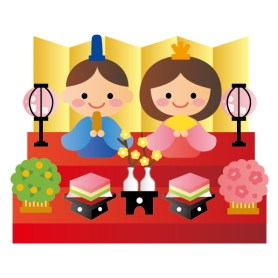 16:00– 17:30  BrianBusiness English Café4569:30 – 11:00英会話(B/C)  Sam19:30 – 21:00            Kurtお仕事帰りの英会話      710:00 – 11:30  英会話(A)      Sam11:30 – 13:00  英会話(B/C)    Sam89:30 – 11:00 英会話(B/C)  Sam19:30 – 21:00 TOEICめざせ８００点！   Yuri 910:00 – 11:30  英会話(A)    Sam11:30 – 13:00  英会話(B/C)  Sam1016:00– 17:30  BrianBusiness English Café11　　　13:00-14:30♪Jazz発表会Session@JETS 14:30-17:30♪12139:30 – 11:00 英会話(B/C)  Sam19:30 – 21:00            Kurt お仕事帰りの英会話1410:00 – 11:30  英会話(A)      Sam11:30 – 13:00  英会話(B/C)    Sam　　159:30 – 11:00 英会話(B/C)  Sam19:30 – 21:00 TOEICめざせ８００点！ 　Yuri 1610:00 – 11:30  英会話(A)    Sam11:30 – 13:00  英会話(B/C)  Sam1716:00 – 17:00  BrianBusiness English Café1819209:30 – 11:00 英会話(B/C)  Sam    　　 19:30 – 21:00            Kurt お仕事帰りの英会話21  Vernal Equinox Day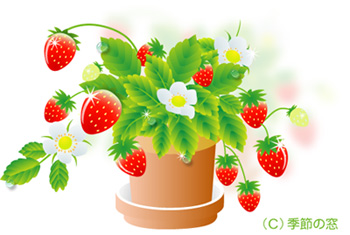 229:30 – 11:00 英会話(B/C)  Sam19:30 – 21:00 　　　　　　　YuriTOEICめざせ８００点！  2310:00 – 11:30  英会話(A)    Sam11:30 – 13:00  英会話(B/C)  Sam2416:00 – 17:00  BrianBusiness English Café25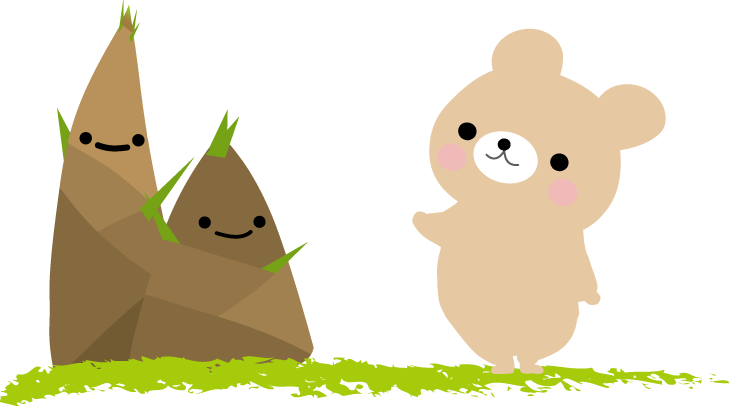 26279:30 – 11:00 英会話(B/C)  Sam   　　 19:30 – 21:00        　　Kurtお仕事帰りの英会話2810:00 – 11:30  英会話(A)      Sam11:30 – 13:00  英会話(B/C)    Sam29  No Class＊中高生の英会話のクラスは開講しています。　 30　No Class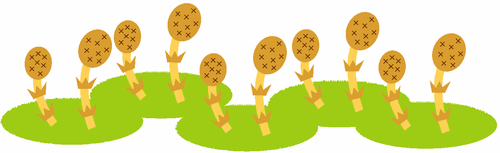 31  International Jazz　Live/Session@おんたき茶屋　布引の滝w/Robert(vo)/Seiko(vo)Ryosuke Takada(g), Yuri & Nobuko(cajon)